潍文明办发〔2017〕7号关于组织潍坊市第四届“国学小名士”经典诵读电视大赛的通知各县市区、市属各开发区党（工）委宣传部、文明办、教育局、团委、妇联：为贯彻落实习近平总书记系列重要讲话精神，大力弘扬中华优秀传统文化，积极推动文化名市建设，进一步掀起“诵读经典，传承美德”的活动热潮，经研究决定，举办潍坊市第四届“国学小名士”经典诵读电视大赛。有关事项通知如下。一、活动组织活动由潍坊市委宣传部、潍坊市文明办、潍坊市教育局、共青团潍坊市委、潍坊市妇联、潍坊电视台主办，潍坊电视台都市频道承办。二、活动主题诵读经典  传承美德三、活动时间2017年3月—2017年7月四、参赛对象全市中小学生五、命题范围1.基础知识：中小学语文课本中的古典文学篇目和国学常识。2.《中华经典诗文诵读读本》（中学篇、小学篇，国家语言文字工作委员会选编，北京大学出版社出版）中的部分篇目为拓展内容。3.中华传统美德与礼仪。海选题库通过“潍坊电视台都市频道”官方微信公众平台、潍坊文明网和工作邮箱三种方式公布。（1）关注“潍坊电视台都市频道”官方微信，二维码如下：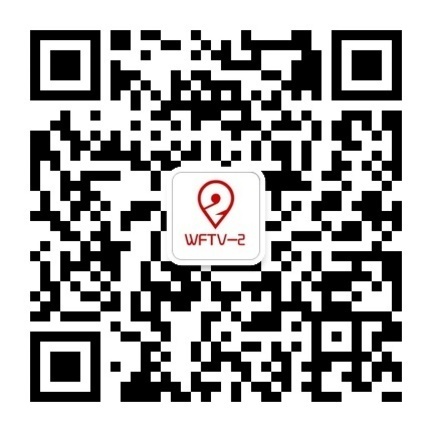 （2）登陆潍坊文明网进行下载，网址如下：http://wf.wenming.cn/（3）登录邮箱wfgxxms@163.com下载，密码wftv2998671。六、具体安排1.活动程序。活动分报名、初赛、复赛、决赛、颁奖典礼及汇报展演五个阶段进行，时间安排如下。（1）报名时间：4月1日—5月15日（2）初赛时间: 4月中旬—5月下旬（3）复赛时间：6月上旬（4）决赛时间：7月中旬（5）颁奖典礼及汇报展演：7月底2.报名方式。分校园报名、电话报名和网络报名三种，可以个人或团体（两人以上为团体）的形式报名参赛。往届“国学小名士”经典诵读电视大赛总决赛前三名选手不可参与本届选拔。指导教师以报名表为准，中途不得更换指导教师。（1）校园报名：选手可在所在学校填写报名表和参赛承诺书进行报名。（2）电话报名：选手可拨打潍坊电视台都市频道编辑部电话2998671报名，登记个人信息，并选择海选点。（3）网络报名：登录“潍坊电视台都市频道”微信公众号，点击“经典诵读”填写报名表。3.比赛方式。比赛分为小学组和中学组，各组分别进行，各县市区、开发区按初赛成绩前6名进入复赛，复赛成绩前30名进入决赛。活动将邀请专业评委参与各项赛程评审工作，初赛诵读由评委现场打分，现场公布成绩；复赛由诵读和现场问答两部分组成，现场公布成绩。4.海选点确定。以学校为主体单位，以方便学生就近报名参赛为原则，各县市区、开发区要提前确定海选点，每地至少设1个点。3月25日前，将海选点名称、负责人、电话、邮箱报至市文明办未成年人科。5.播出安排。潍坊电视台将根据活动进程制作节目，在WFTV-2《都市新干线》栏目中跟进报道。活动启动及颁奖等节目在WFTV-1《潍坊新闻》中进行报道。精彩比赛视频上传山东广播电视台青少频道，参加全省展播。七、奖项设置1.个人奖项：小学组和中学组分别设置一等奖2个、二等奖5个、三等奖10个、优秀奖30个，颁发奖品和证书。2.团体奖项：团队赛设置一等奖1个、二等奖2个、三等奖4个、优秀奖6个，颁发奖品和证书。3.优秀组织单位奖，颁发奖牌。4.优秀指导教师奖若干（获得一、二、三等奖的选手和团队的指导教师），颁发奖杯。八、相关活动1.国学夏令营活动。暑假期间举办全市“国学小名士之旅”夏令营活动，按照自愿报名原则，组织部分优秀选手参加。届时将邀请国学名家、文化学者、优秀教师为选手讲课，让选手聆听名师声音，感悟国学真谛。2.征文活动。电视大赛节目播出后，继续在全市中小学生中举办潍坊市第四届“国学小名士”经典诵读电视大赛观后感征文活动，进一步扩大活动影响。各地要组织学生观看，并结合自身学习生活经历，从观看节目的启发感受、社会问题的思考感悟、学习经典传承美德的打算建议等方面撰写观后感，字数在1500字以内。九、工作要求1.切实高度重视。有关部门单位要加强对活动的组织领导，广泛宣传发动，把握好时间节点要求，高质量的完成各项活动任务，让更多的学生参与到活动中来，使活动覆盖更多城乡家庭，不断增强活动的影响力。2.严格比赛程序。各地各单位要本着公开公平公正原则，根据各自实际，制定科学合理的方案进行选拔比赛，真正把品行端正、博学多才的优秀选手推选出来，提升大赛水平。3.抓好工作落实。各单位要及时将开展活动的文件、照片等资料，通过精神文明建设动态管理系统上报市文明办，活动结束后将总结报市文明办邮箱，活动组织情况和获奖情况将列入精神文明建设和文明单位工作考评。市文明办联系人：孙强电话：8789106  邮箱:wfswcn@163.com潍坊电视台联系人：王静电话：2998671  邮箱：wftvgd@163.com附件：1.潍坊市第四届“国学小名士”经典诵读电视大赛报名汇总表2.潍坊市第四届“国学小名士”经典诵读电视大赛报名表（此页无正文）中共潍坊市委宣传部            潍坊市文明办        潍坊市教育局                  共青团潍坊市委潍坊市妇联                    潍坊电视台                                   2017年3月6日附件1 潍坊市第四届“国学小名士”经典诵读电视大赛报名汇总表赛区：          县（区）    联系人：             联系电话：附件2潍坊市第四届“国学小名士”经典诵读电视大赛报名表赛区：      县（区）    团体□个人□ （请选择打√）    编号：（组委会填写）编号选手姓名性别学校班级联系电话指导教师12345姓名学校班级出生日期特长指导教师联系电话家长电话家庭住址姓名工作单位及职务工作单位及职务父亲母亲个人公益活动简述参赛选手承诺本人自愿参加本次活动并遵守主办方对本次活动制定的活动规则。本人自愿遵守主办方的赛程安排，以及对现场抽号参赛无异议。本人遵守主办方赛前安排的比赛时间准时参加比赛，不因个人原因延迟参加比赛，对因迟到或不遵守比赛规则被判罚取消比赛资格的结果自行负责。本人服从比赛评委对本次活动中作出的比赛结果判定。本人对在参赛中因个人身体原因引发的各种疾病以及身体不良等症状负责，并申明与主办方无关。本人在参赛期间自觉遵守赛场管理制度、比赛要求和注意事项，爱护赛场公共设施，损坏公物照价赔偿。本人自行负责比赛期间服装、道具、音乐、吃住、安全、交通、保险（组委会提供除外，本选拔活动不收取报名费、参赛费）。本人上交的资料保证真实有效，不存在侵权，比赛期间的组委会拍摄的的图片、视频的所有权和肖像权归组委会所有，可用于商业用途。本人遵守大赛纪律和章程，不和评委接触以及贿选，如有发生，组委会有权取消本人参赛资格。本人参赛全程由监护人全程陪护，出现各种安全问题，由监护人承担。选手签名（我同意以上条例）＿＿＿＿      家长 签名（我同意以上条例）＿＿＿＿参赛选手承诺本人自愿参加本次活动并遵守主办方对本次活动制定的活动规则。本人自愿遵守主办方的赛程安排，以及对现场抽号参赛无异议。本人遵守主办方赛前安排的比赛时间准时参加比赛，不因个人原因延迟参加比赛，对因迟到或不遵守比赛规则被判罚取消比赛资格的结果自行负责。本人服从比赛评委对本次活动中作出的比赛结果判定。本人对在参赛中因个人身体原因引发的各种疾病以及身体不良等症状负责，并申明与主办方无关。本人在参赛期间自觉遵守赛场管理制度、比赛要求和注意事项，爱护赛场公共设施，损坏公物照价赔偿。本人自行负责比赛期间服装、道具、音乐、吃住、安全、交通、保险（组委会提供除外，本选拔活动不收取报名费、参赛费）。本人上交的资料保证真实有效，不存在侵权，比赛期间的组委会拍摄的的图片、视频的所有权和肖像权归组委会所有，可用于商业用途。本人遵守大赛纪律和章程，不和评委接触以及贿选，如有发生，组委会有权取消本人参赛资格。本人参赛全程由监护人全程陪护，出现各种安全问题，由监护人承担。选手签名（我同意以上条例）＿＿＿＿      家长 签名（我同意以上条例）＿＿＿＿参赛选手承诺本人自愿参加本次活动并遵守主办方对本次活动制定的活动规则。本人自愿遵守主办方的赛程安排，以及对现场抽号参赛无异议。本人遵守主办方赛前安排的比赛时间准时参加比赛，不因个人原因延迟参加比赛，对因迟到或不遵守比赛规则被判罚取消比赛资格的结果自行负责。本人服从比赛评委对本次活动中作出的比赛结果判定。本人对在参赛中因个人身体原因引发的各种疾病以及身体不良等症状负责，并申明与主办方无关。本人在参赛期间自觉遵守赛场管理制度、比赛要求和注意事项，爱护赛场公共设施，损坏公物照价赔偿。本人自行负责比赛期间服装、道具、音乐、吃住、安全、交通、保险（组委会提供除外，本选拔活动不收取报名费、参赛费）。本人上交的资料保证真实有效，不存在侵权，比赛期间的组委会拍摄的的图片、视频的所有权和肖像权归组委会所有，可用于商业用途。本人遵守大赛纪律和章程，不和评委接触以及贿选，如有发生，组委会有权取消本人参赛资格。本人参赛全程由监护人全程陪护，出现各种安全问题，由监护人承担。选手签名（我同意以上条例）＿＿＿＿      家长 签名（我同意以上条例）＿＿＿＿参赛选手承诺本人自愿参加本次活动并遵守主办方对本次活动制定的活动规则。本人自愿遵守主办方的赛程安排，以及对现场抽号参赛无异议。本人遵守主办方赛前安排的比赛时间准时参加比赛，不因个人原因延迟参加比赛，对因迟到或不遵守比赛规则被判罚取消比赛资格的结果自行负责。本人服从比赛评委对本次活动中作出的比赛结果判定。本人对在参赛中因个人身体原因引发的各种疾病以及身体不良等症状负责，并申明与主办方无关。本人在参赛期间自觉遵守赛场管理制度、比赛要求和注意事项，爱护赛场公共设施，损坏公物照价赔偿。本人自行负责比赛期间服装、道具、音乐、吃住、安全、交通、保险（组委会提供除外，本选拔活动不收取报名费、参赛费）。本人上交的资料保证真实有效，不存在侵权，比赛期间的组委会拍摄的的图片、视频的所有权和肖像权归组委会所有，可用于商业用途。本人遵守大赛纪律和章程，不和评委接触以及贿选，如有发生，组委会有权取消本人参赛资格。本人参赛全程由监护人全程陪护，出现各种安全问题，由监护人承担。选手签名（我同意以上条例）＿＿＿＿      家长 签名（我同意以上条例）＿＿＿＿